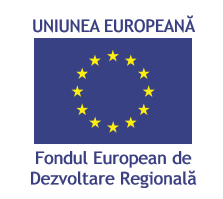 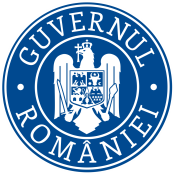 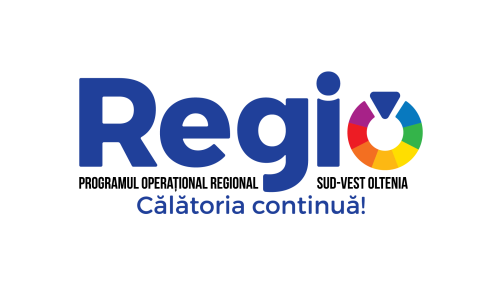 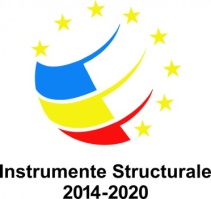 PROIECT,, EXTINDERE ȘI REABILITARE GRADINIȚA "MIHAI EMINESCU", CORP C1”cod Smis: 123202 Unitatea Administrativ Teritorială-Municipiul Târgu Jiu are în implementare proiectul ,, EXTINDERE ȘI REABILITARE GRADINIȚA "MIHAI EMINESCU", CORP C1” cod Smis: 123202 finanțat în cadrul Programului Operațional Regional 2014-2020, Axa Prioritară 4 - Sprijinirea dezvoltării urbane durabile, Prioritatea de Investiții 4.4 - Investițiile în educație, și  formare, inclusiv în formare profesională, pentru dobândirea de competențe și învățare pe tot parcursul vieții prin dezvoltarea infrastructurilor de educație și formare .Proiectul se implementează în baza contractului de finanțare nr. 3681 din 30.01.2019, semnat între Ministerul Dezvoltării Regionale și Administrației Publice, în calitate de Autoritate de Management pentru Programul Operațional Regional 2014-2020, Agenția pentru Dezvoltare Regională Sud-Vest Oltenia, în calitate de Organism Intermediar și UAT-Municipiul Târgu Jiu, în calitate de beneficiar al finanțării. Bugetul total al proiectului ,, EXTINDERE ȘI REABILITARE GRADINIȚA "MIHAI EMINESCU", CORP C1”  este de 4.511.307,06 lei (inclusiv TVA), din care 3.744.068,40 lei finanțare nerambursabilă FEDR .Perioada de implementare a proiectului fiind de 38 de luni,  respectiv între data de 01.05.2017 și 30.06.2020. Obiectivul general al proiectului reprezintă: Creșterea calității infrastructurii în vederea asigurării accesului sporit la educație timpurie.Obiectivele specifice ale proiectului vizează: 1. Extinderea și reabilitarea infrastructurii Gradiniței ''Mihai Eminescu" , corp C1, prin construirea unui nou corp de clădire P+1E, adiacent construcției existente, cât si lucrari de reabilitare a gradiniței existente.2. Creșterea numărului total de participanți la procesul educațional în cadrul Gradiniței ''Mihai Eminescu" , corp C1 din Municipiul Târgu JiuRezultatele implementării proiectului vor fi:1. Creșterea numărului de participanți la învațământul preșcolar cu 80 copii, prin construirea unui corp de clădire nou cu săli de grupe, dormitoare, spații activități comune, etc (de la 0 la 80)2. Creșterea calității infrastructurii de învățământ preșcolar pentru 341 copii prin reabilitarea și modernizarea corpului de cladire existent.3. Creșterea numărului total de participanți de la 341 la 421 prin extinderea grădiniței.Persoană de contact: Manager proiect: Corina Șuță, tel. 0253 213317, fax. 0253 214 878, e-mail: primaria.targujiu@xnet.ro.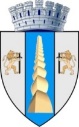 Investim în viitorul tău! Proiect cofinanţat din Fondul European
de Dezvoltare Regională prin Programul Operaţional Regional 2014-2020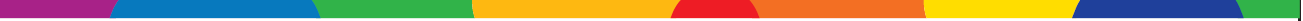 www.inforegio.ro      |     facebook.com/inforegio.roConţinutul acestui material nu reprezintă în mod obligatoriu poziţia oficială a Uniunii Europene sau a Guvernului Romaniei